19th April 2024Dear Councillors .You are summoned to the meeting of Perton Parish Council Allotment Committee, to be held in the board room, Perton Civic Centre on Thursday 25th April 2024  at 6.00pm.   Committee members are also invited to attend Yours faithfully
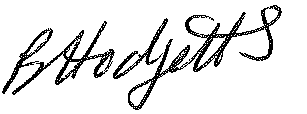 Becky HodgettsClerk to the CouncilAll persons attending this meeting are hereby notified that this meeting will be recorded by the Parish Council to assist the Parish Clerk in the compilation of minutes. The recording will be deleted once the minutes have been approved. AGENDAA23/23	To receive apologies for absence A24/23 	To receive Declaration of Disclosable Pecuniary and Other Interests from the AgendaA25/23 	Minutes - To approve minutes of the Allotment Committee meeting held on 27th March 2024A26/23 	Site :  To discuss the following  discuss management of the site:to discuss plot holder suggestions installation of noticeboard use of boundary fence allowing dogs on site cultivation of plot 59possibility of single track footpath from top of the carpark to the wooded area Provision of compost Use of compost bays Community meeting space/buildingCompost toilet and maintenanceA27/23	Speaker  - Suggested  - Veg growing for beginnersA28/23	Items for next agenda  - to propose items for future agendasA29/23	Date and time of next meeting - To agree the next meeting date